Fokusområde: Vi skal vere positive! KunnskapOmsorgSamarbeidEngasjementRespektKunnskapOmsorgSamarbeidEngasjementRespektKunnskapOmsorgSamarbeidEngasjementRespektVekeplan for 9BVeke 4 og 5Vekeplan for 9BVeke 4 og 5Vekeplan for 9BVeke 4 og 5MåndagTysdagTysdagOnsdagTorsdagTorsdagFredag1KroppsøvingMat &H / Kunst og hMat &H / Kunst og hKunst og H/ Mat og HSpråk/ ArbeidslivsfagSpråk/ ArbeidslivsfagNaturfag forsøk/Engelsk2KroppsøvingMat &H / Kunst og hMat &H / Kunst og hKunst og H/ Mat og HSpråk/ ArbeidslivsfagSpråk/ ArbeidslivsfagEngelsk/naturfag forsøk3MatteMat &H / EngelskMat &H / EngelskEngelsk  / Mat og HNorskNorskSamfunnsfag4EngelskSamfunnsfagSamfunnsfagSpråk/ ArbeidslivsfagKrleKrleMatte5KrleNorskNorskNorskSammfunnsfagSammfunnsfagMatte6NorskMatteMatteNaturfagValfagValfagNaturfag7ValfagValfaginfoFråværstelefonen:   477 10 082 (Sed sms til dette nummeret før skulestart ved fråvær.)  eller bruk VISMA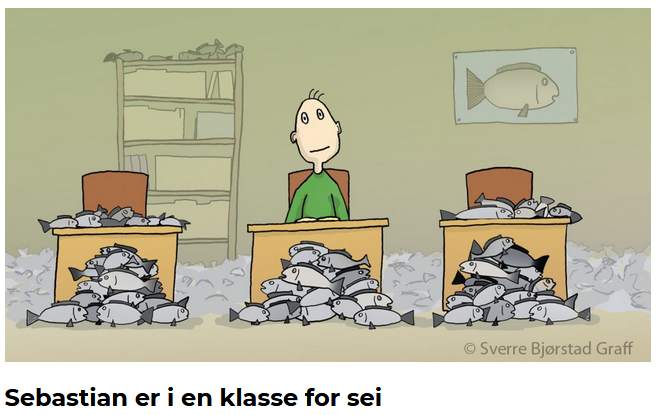 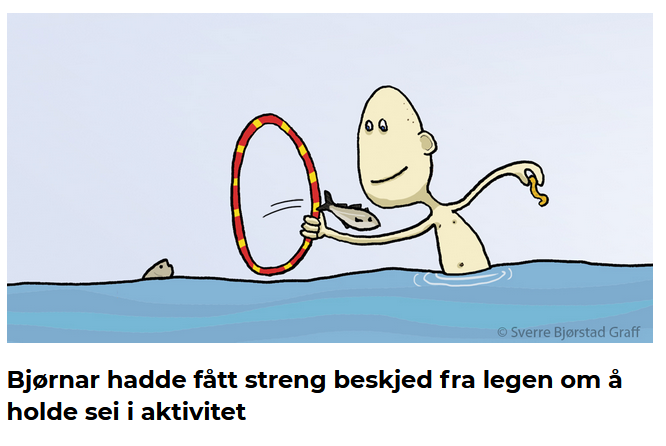 Fråværstelefonen:   477 10 082 (Sed sms til dette nummeret før skulestart ved fråvær.)  eller bruk VISMAFråværstelefonen:   477 10 082 (Sed sms til dette nummeret før skulestart ved fråvær.)  eller bruk VISMAAnna KjempholAnna.kjemphol@forde.kommune.no90929771om elevane ikkje skal ha gym kan de sende melding til Rolv Kristian direkte på nr: 97653732Anna KjempholAnna.kjemphol@forde.kommune.no90929771om elevane ikkje skal ha gym kan de sende melding til Rolv Kristian direkte på nr: 97653732Linda Sølvberg Storøy                                                                  	linda.solvberg.storoy@forde.kommune.no91120673plan for veke 4plan for veke 4Måndag 6.1Tysdag 7.1Tysdag 7.1Onsdag 8.1Torsdag 9.1Fredag 10.1Hugs gymtøyM&H: Hugs forkleM&H: Hugs forkleM&H: Hugs forkleTIP møter 8.15 på øyraneplan for veke 5plan for veke 5Måndag 13.1Tysdag 14.1Tysdag 14.1Onsdag 15.1Torsdag 16.1Fredag 17.1Hugs gymtøyM&H: Hugs forkleM&H: Hugs forkleM&H: Hugs forkleTIP møter 8.15 på øyraneLekser veke 4Til tysdag Utfordring 1 Utfordring 2 NorskLag samanlikningar: kry som..., raud som..., sterk som.., diger som..., dum som..., farleg som..., nydeleg som..., snill som... Skriv eit kort dikt som har verkemidlet samanlikning i seg.Lag samanlikningar: kry som..., raud som..., sterk som.., diger som..., dum som..., farleg som..., nydeleg som..., snill som... Skriv eit kort dikt som har verkemidlet samanlikning i seg.Mat og helseEngelsk(Anna-gruppe)Lese tekst 4B i Extra side 66-67. Lese tekst 4B i Textbook side 82-86. MatteTil onsdag Utfordring 1 Utfordring 2 FranskRepeter klokka + gloser frå 9.klasse. Test.Repeter klokka + gloser frå 9.klasse. Test.TyskGloser: Er schlieβt die Haustür (Han lukkar ytterdøra), drauβen (ute), blöd (dum, idiotisk), das Gegenteil (det motsette), sich unterhalten (snakke saman), Es sieht furchtbar aus (Det ser forferdeleg ut), die Verabredung (avtalen), das Taschengeld (lommepengane), gar nicht (slett ikkje), Er macht die Tür zu (Han lukkar døra).Gloser: Er schlieβt die Haustür (Han lukkar ytterdøra), drauβen (ute), blöd (dum, idiotisk), das Gegenteil (det motsette), sich unterhalten (snakke saman), Es sieht furchtbar aus (Det ser forferdeleg ut), die Verabredung (avtalen), das Taschengeld (lommepengane), gar nicht (slett ikkje), Er macht die Tür zu (Han lukkar døra).NorskOppg 16 s 81, a,b,c,dEngelsk(Linda-gruppa)Lese tekst 4B i Extra side 66-67. Lese tekst 4B side 82-86. Til torsdag Utfordring 1 Utfordring 2 SamfunnsfagLes godt side 93-97 i Geografiboka.Les godt side 93-97 i Geografiboka.FranskLær nye gloser. Øv godt høgtlesing s 32 (dialogen).Lytt til lydfil i Nye Fronter!! (Klikk på “Ressurser”).Lær nye gloser. Øv godt høgtlesing s 32 (dialogen).Lytt til lydfil i Nye Fronter!! (Klikk på “Ressurser”).TyskNorskNorsk: Gjer oppgåve 21 s. 86Les “Den ortodokse retninga” s. 118 – s. 124.        Lag 5 spørsmål med svar til det du las.Norsk: Gjer oppgåve 21 s. 86Les “Den ortodokse retninga” s. 118 – s. 124.        Lag 5 spørsmål med svar til det du las.KrleTyskLær deg bøyinga av dei modale hjelpeverba (dürfen, können, mögen, müssen, sollen og wollen). Sjå i grammatikkboka di eller s 98 i Noch Einmal 2.Lær deg bøyinga av dei modale hjelpeverba (dürfen, können, mögen, müssen, sollen og wollen). Sjå i grammatikkboka di eller s 98 i Noch Einmal 2.Til fredag Utfordring 1 Utfordring 2 Utfordring 2 EngelskGloser: Shore-kyst. Immigrant-innvandrar. Worship-tilbe. Aim-ha som mål, sikte. Condition-forhold. Crop-avling. Harbour-hamn.  Let`s talk-oppgåver side 66 i Extra textbook.                                                                                                                                                                                                                                                                      Gloser: Shore-kyst. Immigrant-innvandrar. Worship-tilbe. Aim-ha som mål, sikte. Condition-forhold. Crop-avling. Harbour-hamn.  Let`s talk-oppgåver side 66 i Extra textbook.                                                                                                                                                                                                                                                                      Gloser: Shore-kyst. Yearn-lengte etter. Immigrant-innvandrar. Equal-lik. Worship-tilbe. Aim-ha som mål, sikte. Vast-enorm. Facility-utstyr. Condition-forhold. Crop-avling. Harbour-hamn. Shack-skur. Citizen-innbyggar. Destination-reisemål.  Let`s talk-oppgåver side 86 i Textbook.SamfunnsfagGjere Hugsar du-spørsmål side 97 i Geografibok.Legge papir/omslag på utleverte bok(Geografi).Gjere Hugsar du-spørsmål side 97 i Geografibok.Legge papir/omslag på utleverte bok(Geografi).Gjere Hugsar du-spørsmål side 97 i Geografibok.Legge papir/omslag på utleverte bok(Geografi).                                                                 Lekser veke 5Til tysdag Utfordring 1 Utfordring 1 Utfordring 2 Engelsk(Anna-gruppe)Lese tekst 4C i Extra side 69-70.Lese tekst 4C side 89-92.Lese tekst 4C side 89-92.Til onsdag Utfordring 1 Utfordring 2 TyskTekst: 4B s 86-87. Du skal kunne lese og setje om teksten. 
Gloser: Es ist Anfang Dezember (Det er i starten av desember), das Enkelkind (barnebarnet), zuletzt (til slutt), Was wünschen sie sich? (Kva ynskjer dei seg?), Jugendliche (ungdom), Es wird schwieriger (Det blir vanskelegare), die Kindheit (barndommen)Tekst: 4B s 86-87. Du skal kunne lese og setje om teksten. 
Gloser: Es ist Anfang Dezember (Det er i starten av desember), das Enkelkind (barnebarnet), zuletzt (til slutt), Was wünschen sie sich? (Kva ynskjer dei seg?), Jugendliche (ungdom), Es wird schwieriger (Det blir vanskelegare), die Kindheit (barndommen)FranskKunne seie på fransk, utan manus:Kvar kan ein jogge? Er det eit apotek i nærleiken? Det er kaldt. Det er varmt. Det regnar.Kunne seie på fransk, utan manus:Kvar kan ein jogge? Er det eit apotek i nærleiken? Det er kaldt. Det er varmt. Det regnar.Til torsdag Til torsdag Utfordring 1 Utfordring 1 Utfordring 1 Utfordring 2 TyskTyskGloser: Ich habe Hunger (Eg er svolten), Ich habe Durst (Eg er tørst), Ich habe  Bauchweh (Eg har vondt i magen), Ich habe Angst (Eg er redd), Ich bin traurig (Eg er trist/lei meg), Ich bin böse (Eg er sint)Gloser: Ich habe Hunger (Eg er svolten), Ich habe Durst (Eg er tørst), Ich habe  Bauchweh (Eg har vondt i magen), Ich habe Angst (Eg er redd), Ich bin traurig (Eg er trist/lei meg), Ich bin böse (Eg er sint)Gloser: Ich habe Hunger (Eg er svolten), Ich habe Durst (Eg er tørst), Ich habe  Bauchweh (Eg har vondt i magen), Ich habe Angst (Eg er redd), Ich bin traurig (Eg er trist/lei meg), Ich bin böse (Eg er sint)Gloser: Ich habe Hunger (Eg er svolten), Ich habe Durst (Eg er tørst), Ich habe  Bauchweh (Eg har vondt i magen), Ich habe Angst (Eg er redd), Ich bin traurig (Eg er trist/lei meg), Ich bin böse (Eg er sint)SamfunnsfagSamfunnsfagTeikn skissa over krinslaupet til vatnet i skriveboka di (side 104). Teikn skissa over krinslaupet til vatnet i skriveboka di (side 104). Teikn skissa over krinslaupet til vatnet i skriveboka di (side 104). Les side 103-105.Skriv nokre stikksetningar til kvar overskrift. FranskFranskOppg. 21, s.55. (Dei 5 første, munnleg – utan manus).Oppg. 21, s.55. (Dei 5 første, munnleg – utan manus).Oppg. 21, s.55. (Dei 5 første, munnleg – utan manus).Oppg. 21, s.55. (Dei 5 første, munnleg – utan manus).Til fredag Utfordring 1 Utfordring 1 Utfordring 1 Utfordring 2 Utfordring 2 Utfordring 2 Engelsk:  Gloser:Former-tidlegare.Concrete-betong.Pavement-fortau.Lorry-lastebil.Afford-ha råd til.Skip-hoppe tau.Bull`s eye-blink.Let`s talk oppgåver side 70.  Gloser:Former-tidlegare.Concrete-betong.Pavement-fortau.Lorry-lastebil.Afford-ha råd til.Skip-hoppe tau.Bull`s eye-blink.Let`s talk oppgåver side 70. Gloser:Former-tidlegare.Prowl-luske.Concrete-betong.Marvel at-undre seg over.Anxious-spent.Pavement-fortau.Lorry-lastebil.Afford-ha råd til.Skip-hoppe tau.Bull`s eye-blink.Treats-godteri.Baffled-forvirra.Let`s talk-oppgåver side 92.Gloser:Former-tidlegare.Prowl-luske.Concrete-betong.Marvel at-undre seg over.Anxious-spent.Pavement-fortau.Lorry-lastebil.Afford-ha råd til.Skip-hoppe tau.Bull`s eye-blink.Treats-godteri.Baffled-forvirra.Let`s talk-oppgåver side 92.Gloser:Former-tidlegare.Prowl-luske.Concrete-betong.Marvel at-undre seg over.Anxious-spent.Pavement-fortau.Lorry-lastebil.Afford-ha råd til.Skip-hoppe tau.Bull`s eye-blink.Treats-godteri.Baffled-forvirra.Let`s talk-oppgåver side 92.Gloser:Former-tidlegare.Prowl-luske.Concrete-betong.Marvel at-undre seg over.Anxious-spent.Pavement-fortau.Lorry-lastebil.Afford-ha råd til.Skip-hoppe tau.Bull`s eye-blink.Treats-godteri.Baffled-forvirra.Let`s talk-oppgåver side 92.SamfunnsfagSjå på stolpediagrammet side 105. Teikn dette inn i skriveboka di og skriv ei kort forklaring på kva du kan lese av diagrammet. Sjå på stolpediagrammet side 105. Teikn dette inn i skriveboka di og skriv ei kort forklaring på kva du kan lese av diagrammet. Les side 106-110. Skriv nokre stikksetningar til kvar overskrift. Les side 106-110. Skriv nokre stikksetningar til kvar overskrift. Les side 106-110. Skriv nokre stikksetningar til kvar overskrift. Les side 106-110. Skriv nokre stikksetningar til kvar overskrift. 